BMW Motorrad Rider’s Equipment – 2014 Collection  Woodcliff Lake, NJ – November 5, 2013…BMW Motorrad riders and fans can look forward to a wealth of new developments and upgrades of tried and tested products. Rider equipment with first-rate safety features, along with high-quality leisure and fan items, make up a collection that will stoke up keen anticipation for the 2014 biking season.This season BMW Motorrad presents a range of state-of-the-art suits. The Streetguard suit is a compelling professional touring suit with smart extras and comfort features throughout the line. The AirFlow 2-part summer touring suit, meanwhile, is ultra-light and boasts excellent ventilation. The Sport 2 suit also comes with numerous new features and is designed for riders who are looking for wear comfort alongside sporty attributes and safety.Boots and gloves are, of course, indispensable elements of the biker’s outfit. The rugged Gravel leather enduro boots cut a powerful dash on any terrain. And thanks to the water- and dirt-resistant AirFlow cover, sudden changes in weather won’t catch the rider off guard. The AirFlow summer gloves with their excellent ventilation and comfort are extremely light and provide a significant boost in safety. For the Two in One gloves, weather and temperature changes are no longer an issue thanks to a revolutionary dual-chamber system that allows these sporty touring gloves to simply adapt to the prevailing conditions. The jackets with which BMW Motorrad kits out its riders are distinguished by their high levels of practicality and design appeal. With their fluorescent colour, the AirShell and NeonShell jackets ensure extremely good visibility for the upcoming season. The modern Boulder short-waisted jacket is the perfect companion for all leisure activities, while the BlackLeather jacket comes in a casual used look and is made of indestructible water buffalo hide. The appeal of the FivePocket trousers lies in their laidback design, but without any compromise on the safety front. They may resemble a casual pair of jeans but are in fact fully-fledged motorcycle trousers. The functional Summer trousers in casual cargo look are ideal for short trips or for riding in hotter climates. The BMW Motorrad Rider’s Equipment range is rounded off by a comprehensive range of functional items of clothing. The PCM Ride jacket featuring high-tech Phase Change material acts as a kind of air conditioning system and cuts a fine dash whether worn on its own or under a motorcycle jacket. Offering practical assistance are the yellow HighViz vest that ensures optimal visibility and the HeatUp vest that keeps the rider reliably warm when temperatures drop. The balaclavas, helmet caps, neck warmers and tubes from BMW Motorrad, meanwhile, see to it that riding enjoyment remains unclouded – even on cloudy days.A new addition to the range of active safety features are the NPL protectors, developed for optimum ergonomics with a design that boosts wear comfort as well as offering outstanding impact absorption. These protectors are used, for example, in the latest AirShell and NeonShell jacket models as well as in the FivePocket trousers.Fans of the BMW Motorrad brand are followers of fashion. In this they are assisted by the leisure collections from BMW Motorrad Style, which offer high-quality clothing and cool accessories to delight the whole family. The focus is on three collections, which together leave nothing to be desired. The BMW Motorrad Style Logo collection is targeted at all those wishing to display their passion for BMW motorcycles through smart shirts, cool jackets and even items of luggage. BMW Motorrad Style Urban takes its cue from the latest city trends as a high-quality fashion and accessories collection featuring discreet labelling. BMW Motorrad Style Vintage, finally, presents a laidback feel and rugged garage look. From T-shirts to sunglasses all the way to tool rolls, sheer cool and style is the name of the game.Optimized Size ChartThe latest developments in body measurements were taken into account when creating the products for the BMW Motorrad Rider’s Equipment 2014 collection with a view to optimising the size charts as well as the range of available sizes. This was based on the latest data from the iSize international body measurement portal and its detailed analysis and evaluation in partnership with leading clothing manufacturers. The items in the BMW Motorrad collections are divided into two categories based on the relevant segments and target groups, namely Regular Fit and Comfort Fit. It allows for the best possible fit in the individual segments. Regular Fit is primarily applied in the “Urban” and “Sport” segments. The “Urban” cut is trend-oriented while the “Sport” segment favours a functional, close-fitting cut. Examples are the AirFlow suit and the AirShell and Boulder jackets.Comfort Fit is the optimum cut for the “Touring” and “Enduro” segments. Here the focus is on the best possible wear comfort for lengthy or physically challenging rides. An example of this is the StreetGuard suit.As well as the size charts, the range of sizes has also been extended. For men this applies in particular to short sizes, e.g. for the AirFlow suit, with trousers now also available in sizes 25–28. For ladies, size 48 has been added to the range, e.g. for the StreetGuard suit and NeonShell jacket.SuitsStreetGuard suit – high performance all year round.
Flexibly equipped for all kinds of weather, this professional touring suit can be used in all weathers, from the depths of winter to the heat of summer. Numerous clever extras and comfort features make the StreetGuard suit the first choice for riders reluctant to forego any detail or innovation.The versatility of the StreetGuard suit is obvious from the moment you buy it, with the jacket available in a short-waisted version or as a long jacket with flexible waist adjustment. Zip vents front and back and on the upper thighs contribute to effective airing.The storm collar with windproof and waterproof balaclava can be removed as easily as the windproof thermal jacket lining and thermal trouser insert. The windproof and breathable inner jacket in attractive softshell look features additional Thinsulate thermal padding for outstanding heat insulation, ensuring the rider stays warm even when temperatures drop dramatically. With such attributes, the innovative inner jacket also looks good when worn on its own.The StreetGuard is made of a highly abrasion-resistant, elasticated three-layer laminate doubled with ProtectionGuard in areas at risk of impact in a fall. This high-strength technical textile was specially developed for the suit and is a real eye-catching feature. Regardless of the climatic zone, the rider can similarly rely on the BMW Climate Membrane in the StreetGuard, which is windproof and waterproof in inclement weather as well as being highly breathable. The rider’s personal accoutrements, furthermore, can be securely stowed away in any weather. The jacket alone boasts six pockets – two water-repellent outer pockets, one waterproof pocket with a labyrinth closure and three waterproof inner pockets, one of which is an elaborately designed multimedia pocket. The trousers come with two water-repellent outer pockets.Keen attention to detail is evident throughout the StreetGuard suit, whether it is visual features like the red accents on the functional elements or the elastic rubber pull-cord and Velcro fastener for seamless waistband adjustment of the trousers. Plus there is the zip-off trouser bib with side stretch zones and adjustable braces for men, or the zip-off, warming high waistband for ladies. Any biker’s suit in the top premium category must also provide additional safety. This the StreetGuard suit achieves with removable, three-way height-adjustable NP2 protectors at the elbows, hips and knees. Made of visco-elastic polyurethane foam exclusively developed in partnership with BMW Motorrad, they boast outstanding impact absorption properties and are very comfortable to wear. A special coccyx protector can be retrofitted. More than 150 cm² of reflective material on the jacket as well as reflective material on the sides of the trousers guarantees good visibility on the road. The StreetGuard year-round suit joins the range in the new Comfort Fit with a separate cut for the ladies’ and men’s version. This season the suit will be available in three colour variants: the short-waisted jacket in Anthracite or Anthracite/Red and trousers in Black, or – for the first time – the long jacket in Black with trousers in Black. For ladies the short-waisted jacket in Anthracite/Red is available in sizes 34‒48. For all other ladies’ variants, short sizes 18‒22 and long sizes 72‒88 are also available. For men the short-waisted jacket in Anthracite/Red is available in sizes 46‒60. For all other men’s variants, short sizes 25‒32 and long sizes 98‒118 are also available.AirFlow suit – summer breezes included.
As temperatures rise, so do the demands made on bikers’ suits, which have to be ultra-lightweight and provide outstanding ventilation. With its two-part summer touring AirFlow suit for ladies and men, BMW Motorrad shows how it’s done. Thanks to AirTex mesh lining in the chest, arm and upper thigh area, as well as eyelet lining, the AirFlow suit makes for a distinctly summery feeling when riding. Effective ventilation and safety need not be a contradiction in terms. The outer material of the AirFlow suit is made of highly abrasion-resistant Dynatec, which, in conjunction with the generous area of stretch Dynatec at the back, guarantees optimal freedom of movement while simultaneously meeting BMW Motorrad’s stringent safety standards. These are also met by the application of the familiar NP2 protectors (with safety certification) on the back, shoulders, elbows, hips and knees – all of which are detachable. The knee protectors, moreover, are individually height-adjustable. The use of more than 150 cm² of reflective material on the jacket and likewise reflective material on the trousers ensures good visibility even in unfavourable conditions.The AirFlow suit has been carefully thought through to the last detail. In addition to the coldblack textile finish on the black material, which reflects up to 80% of sunlight to prevent the suit from heating up too much, the jacket features two integral carrier straps that allow it to be worn like a rucksack when not riding the motorcycle. The familiar full-length zip allows the jacket and trousers to be combined into a single unit. A total of eight pockets, seven with zips, offer ample stowage space. The back pocket merits a special mention as it contains the windproof Cover outer jacket as standard. This can be worn over the suit in cooler weather and covers the air-permeable mesh inserts. Velcro fasteners on the trouser waistband, arm and leg hems, and on the ladies’ jacket bottom, allow for optimum possible width adjustment.The suit will be available in two colour variants – jacket and trousers in Black or jacket in Grey/Red and trousers in Grey. Both will be offered in separate cuts for ladies and men, including the new Regular Fit. For ladies the AirFlow suit is available in both colour variants in sizes 34‒48. The men’s version is available in both colours in sizes 46‒60. The men’s Black combination additionally comes in sizes 62‒66 and lengths 98‒118, and the Black trousers in short sizes 25‒28.Sport 2 suit – sport leathers.
The Sport 2 suit looks ahead to the new season with its legendary quality but is now bristling with numerous new features. For our discerning customers looking for comfort in addition to sporty attributes and safety, the Sport 2 suit is the preferred choice.The Sport 2 in Black/Red/White is already a bestseller, now joined by the on-trend Black/Grey combination. This new visual highlight comes with a slightly wider cut. Extending the latest-generation protectors (NP2) to the Sport 2 suit brings a further boost in safety. The suit is 70% Nappa leather (1.2 mm) and 30% highly abrasion-resistant kangaroo leather (1 mm), the latter used in the seat area. With its finer but at the same time far more tightly woven skin fibres, it is extremely abrasion-resistant yet much lighter than traditional leather. The suit features double seams throughout, while the areas susceptible to injury in falls have flat seams. In keeping with the profile of genuine sport leathers, the Sport 2 suit naturally comes with a particularly potent safety package. It includes NP2 protectors, removable from the back and hips and sewn in at the shoulders, elbows and knees. The collarbone receives special protection from an integral, impact-absorbing material, while INOX stainless-steel sliders moulded into plastic at the shoulders and elbows provide optimum protection. The plastic sliders at the knees are replaceable.The Sport 2 suit boasts the legendary wear comfort associated with BMW Motorrad gear thanks to preformed sleeves and knees, Schoeller Keprotec stretch inserts in the arm and leg area, a stretch-fabric waistband and 3D air-mesh lining at the back for excellent air circulation. The TFL Cool System on black leather parts reflects up to 80% of sunlight. The Sport 2 suit also features the Air Vent system, with a double front zip allowing for optimal ventilation while on the move but without any danger of the jacket ballooning.The Sport 2 suit is available in the colour combination Black/Grey in sizes 46‒60 and 98‒110.BootsGravel boots – crunchy performance on any terrain. 
The BMW Motorrad equipment providers have endowed the Gravel crossover boots with everything they need to take both enduro travel and long-distance touring in their stride. These are biker boots that will leave their distinctive footprint on any track or trail.With their raised shafts, high-quality aluminium clasps and a powerful, high-grip sole structure, the Gravel boots make their enduro genes known at first glance. Under a robust, impregnated skin of 100% full-grain cowhide, a comprehensive range of safety features ensures all-round protection. Reinforcements at the toe and heel, robust foam-padded ankle protection and extensive impact protection at the shin equip the Gravel boots for extreme situations of any kind. Reflective material above the heel enhances visibility. When it comes to wear comfort, the Gravel boots acquit themselves with equal authority. An anatomically moulded, antibacterial insole makes for an excellent fit and high comfort levels, while a rawhide stretch zone at the heel and instep permits enhanced movement when shifting and riding. The boot width can be seamlessly adjusted at the calf thanks to a generous Velcro fastener, while an elasticated area at the top of the shaft keeps water and dirt at bay.These rugged boots display their origins through BMW lettering on the clasps and outer sole as well as a rivet bearing the BMW logo. The Gravel boots with GORE-TEX® membrane meet the DIN EN 13634:2010 “protective footwear for motorcycle riders” standard.The Gravel boots are available in Black in sizes 38‒48.AirFlow covers – smart protection against wet feet.
This is a practical newcomer to the BMW Motorrad range. With the AirFlow covers on board, sudden changes in weather lose their sting. Precisely shaped to fit the AirFlow boots, these waterproof and dirt-repellent boot covers with sealed seams can also be worn over other footwear. The long side zip, elastic inserts and flexible outer material make them easy to put on, while their excellent fit means there is no flapping even during high-speed rides. Abrasion-resistant reinforcements at the inner ankle, at the toe and under the shift lever prevent any damage from the motorcycle frame and provide safety while riding. Reflective BMW Motorrad lettering on the outside affords extra safety when riding after dark.BMW Motorrad supplies the AirFlow covers in Black and in double sizes from 35/36 to 47/48.GlovesAirFlow gloves – lightweight yet high-tech.
No touring biker who favours short, lightweight gloves can afford to ignore this premium product from BMW Motorrad. With their material mix of Pittards WR100 special leather and Schoeller AirTex, the AirFlow gloves already stand out from the crowd. These comfortable, extremely well ventilated summer gloves are ultra-lightweight while also delivering a significant safety boost.The incredibly soft, untreated Pittards leather is approx. 0.7 mm thick and distinguished by its high wear resistance and excellent grip. It is breathable and moulds itself perfectly around your hands from the moment you put on the gloves. Mesh-like Schoeller AirTex ensures ideal ventilation for the upper hand. Foam-padded and leather-lined plastic hard shells cap the new features of the AirFlow gloves.As the rider can expect of any gloves from the BMW Motorrad range, even the tiniest details of the AirFlow gloves are developed to perfection. They include stretch zones on the fingers, suede thumb material for wiping the visor, and Velcro fasteners with BMW Motorrad lettering on the short cuffs for easy fastening. The AirFlow gloves are available in Black or Grey and in sizes 6‒6.5 to 12‒12.5.Two in One gloves – with new GORE-TEX® technology.
With the new 2 in 1 technology by GORE-TEX®, changeable weather and fluctuating termperatures are no longer an issue for the Two in One gloves: these sporty touring gloves simply adjust to the prevailing conditions. That ability is down to a revolutionary dual-chamber system. The GRIP chamber, made of thin, tearproof kangaroo leather, ensures an excellent fit and perfect tactile feel. The water-repellent PROOF chamber comes into its own when wind and rain threaten to put a damper on the ride, while piqué jersey lining suppresses the wind chill effect. The two chambers are easily distinguished by their different colours.Swapping the chambers in the Two in One gloves does not affect their safety level, which remains extremely high in any weather. The gloves are fitted with highly abrasion-resistant SuperFabric, a special material consisting of 32% polyester and 68% epoxy resin. By virtue of its granular structure, SuperFabric is hard in places, but fundamentally flexible and thus far superior to conventional materials when it comes to suppleness and resilience. Hard plastic knuckle shells, double leather plies at the edges of the hand and additional foam padding at vulnerable spots in a potential fall are likewise part of the safety properties of these premium gloves.The Two in One gloves by BMW Motorrad are available in Black in sizes 6‒6.5 to 12‒12.5.JacketsAirShell jacket – strong signal in Neon Yellow.
Designed as an airy motorcycle jacket for the hot days of summer, the AirShell jacket can be worn long before and long after the hottest time of the year. That’s because a padded thermal insert with BMW Climate Membrane provides reliable protection from rain, wind and cold if needed.Thanks to its high-visibility colour, the AirShell jacket offers permanent protection in terms of crucial passive safety. To preserve the luminous effect of the colour in the long term, the jacket has a double-bed weave: the lower layer of polyamide guarantees high friction resistance while the upper layer of polyester is colour-fast.In addition to the robust outer material, removable NPL protectors at the shoulders, elbows and back make for active safety. They are distinguished by outstanding impact absorption properties. Specifically designed for use in the urban environment, these new protectors are lighter and more comfortable than before, thus considerably enhancing the jacket’s wear comfort in conjunction with a high safety aspect. For the air circulation required in summer, the AirShell jacket has large AirTex net inserts and a special 3D lining in the back area. Two side zip pockets and a watertight inner pocket provide plenty of stowage space. A further pocket can be found in the insert. The short connecting zip allows the jacket to be combined with any matching BMW Motorrad trousers. In terms of looks, the best match for the AirShell jacket are the FivePocket and Summer trousers.The AirShell jacket from BMW Motorrad is available in Yellow/Grey in Regular Fit, with a separate cut for ladies in sizes 34‒48 and for men in sizes 46‒60.NeonShell jacket – a glowing example of urban chic.
Safety first, but in casual style: this modern, sporty, short-waisted jacket seems made for summer in the city. With its trendy cut and extremely high visibility, the NeonShell jacket does full credit to its name. Thanks to its high-visibility colour, the NeonShell jacket affords protection in the crucial area of passive safety – just like the AirShell jacket. And to preserve the luminous effect of the colour in the long term, it also features a double-bed weave: the lower polyamide layer guarantees high friction resistance while the upper polyester layer ensures colour-fastness.Under the durable outer material, new NPL protectors at the shoulders, elbows and back provide outstanding protection. They were specially designed by BMW Motorrad to be lighter and more comfortable so as to enhance the jacket’s wear comfort. Needless to say, they are also removable. A padded thermal insert with the BMW Climate Membrane provides protection against rain, wind and cold. Velcro fasteners on the cuffs and stud fasteners on the collar enable easy adjustment. The short connecting zip allows the jacket to be combined with all matching BMW Motorrad trousers. The best visual match for the NeonShell jacket are the FivePocket trousers. The NeonShell jacket is available in Regular Fit with separate cuts for ladies and men. In the Dark Grey/Neon Yellow colour combination, sizes range from 34‒48 for ladies and 46‒60 for men. Boulder jacket – a friend for life.
When the bike is parked up in the garage, this jacket doesn’t just disappear into the wardrobe. That’s because the Boulder jacket by BMW Motorrad is far too good-looking to hide. A modern, short-waisted jacket developed and designed for use in urban areas, it is the perfect companion for all leisure activities. The casual look is not least down to its on-trend wax finish and abrasion-proof material mix of polyamide and cotton. The Boulder jacket remains a loyal friend even in sudden weather changes thanks to its removable insert made of BMW Climate Membrane. Also detachable are the newly developed NPL protectors at the shoulders, elbows and back. As well as boasting outstanding impact absorption properties, they are now lighter and more comfortable for enhanced wear comfort. Passive safety comes courtesy of two button-on reflective inserts, which can be discreetly stowed in the breast pocket.The Boulder jacket has two zipped side pockets, two breast pockets and a waterproof pocket in the insert. If required, it can be combined with matching trousers using the 40 cm connecting zip. Velcro fasteners on the cuffs and collar allow for individual width adjustment. The Boulder jacket in Anthracite is available in Regular Fit and in men’s sizes 46‒60. BlackLeather jacket – roadster feel in “used” look.
A powerful name for a powerful garment: the BlackLeather jacket is made of indestructible water buffalo hide. After the production process, it is hand-washed to create a casual used look. Because the leather is processed in its natural state, it features a variety of structures, making each BlackLeather jacket a one-off. With its discreet branding, this is the perfect jacket for the style-conscious urban biker. The Vintage Style collection has cool badges that can be sewn on according to preference to create a personalised look. The short-waisted cut and high-quality metal zips, along with quilted inserts at the shoulders, upper arms and sides, lend the finishing touches to the rugged roadster look. Cotton lining for the chest and back and taffeta lining in the sleeves give the jacket a pleasant feel. The inside features a large print on the lining.The BlackLeather jacket is designed for short trips in warmer weather without compromising on safety: its abrasion- and tearproof outer material and standard-fitted protectors offer excellent protection. For optimal wear comfort, the new, smaller and removable NPL protectors at the shoulders and elbows are used. A further protector for the back is retrofittable. The short connecting zip allows the jacket to be combined with all matching BMW Motorrad trousers. Visually the BlackLeather jacket goes best with the FivePocket trousers. The BlackLeather jacket in Black is available in Regular Fit and men’s sizes 46‒60.TrousersFivePocket trousers – casual cool.
They may look like a casual pair of jeans, but in fact they are a bona fide pair of biking trousers. For while jeans are made of pure cotton, the FivePocket trousers with their abrasion-proof material mix of cotton, Cordura and elastane are virtually on a par with the StreetGuard suit. That makes them both sturdy and comfortable, while boasting a cool look thanks to their narrow, sporty cut and extra-long legs to allow for turn-ups. Safety without any compromise in wear comfort is what the FivePocket trousers are about, with removable NPL protectors at the knees specially designed to be lighter and more comfortable for the urban environment. Likewise removable protectors at the hips have an impact-absorbing effect. BMW Motorrad offers the FivePocket trousers in the colours Denim and Black. The Denim variant comes with a button fly, the Black variant with a front button and zip. At the back a leather label on the waistband has the words “BMW Motorrad, engineered in Germany”, leaving no doubt as to the quality of these trousers. Rivets with discreet BMW Motorrad lettering add stylish touches. Belt loops mean the trousers can be comfortably worn with virtually any kind of belt. A short connecting zip allows the trousers to be combined with any BMW Motorrad jacket.The FivePocket trousers in Denim and Black come in Regular Fit and are available in sizes 46‒60.Summer trousers – a lightweight basic for trendsetters.
Now also available in Anthracite, the functional Summer trousers in cargo look for ladies and men are ideally suited for short trips or riding in hotter regions. The high-quality basic model also cuts a fine dash beyond the saddle as leisure trousers or shorts. On particularly hot days the trouser legs can simply be unzipped above the knee along with the knee protectors. Abrasion-proof material with a high cotton content, doubled material at the seat and knees and removable SC protectors at the knees and hips ensure a high degree of safety despite the ultra-lightweight design of the Summer trousers. The cargo look above all signals plenty of storage facilities. The Summer trousers offer a host of options with two main pockets and one back pocket – all zipped – and two upper thigh pockets with stud fasteners. A connecting zip allows the trousers to be combined with any BMW Motorrad jacket. Visually, the Summer trousers best match the Boulder, AirShell, NeonShell and Venting jackets.Summer trousers are available in the colours Anthracite and Sahara and in sizes XS‒4XL.Functional clothingWind, rain, frost and ice are pretty unpleasant even on foot, not to mention when in the saddle. On tour, functional clothing that affords protection for bikers is essential when the elements unleash their temperament. PCM Ride jacket – perfect climate with Phase Change.
Thanks to Phase Change technology, the PCM Ride jacket equalises temperature fluctuations. When the body or ambient temperature rises, it absorbs the excess heat; when the temperature drops, it releases the stored heat again. On cool days the PCM Ride jacket is simply worn under your riding kit. As the jacket prevents the rider from getting too cold or too hot even in extreme temperatures, it helps maintain performance levels and thus contributes to active safety. Naturally it is also suited to sporting pursuits such as skiing, jogging or hiking. The sleeves can be unbuttoned to turn the jacket into a vest whenever required.The PCM Ride jacket has been given a more modern design for the new season, while wear comfort is boosted by softshell inserts on the sides and sleeves, along with a higher collar. Two zipped side pockets with mesh lining provide storage for personal items. The PCM Ride jacket is available in Black and in unisex sizes XS‒4XL.HighViz vest – an eye-catching safety feature.
In bad visibility – or indeed any conditions – this fluorescent yellow HighViz safety vest can save lives thanks to its optimal visibility in any weather. Bikers who set great store by visibility can wear this lightweight vest over their jacket. All the material properties of the biker’s suit, such as ventilation or breathability, are retained as the vest is made of air-permeable polyester. At the same time, elasticated inserts of polyamide and elastane along with a snug fit ensure that the HighViz vest will not flap even at high speeds. The vest also features large reflective applications on the chest, back and sides, and meets the EN 1150 specification for safety clothing for private use. The reflective material complies with the EN 471 standard for professional high visibility vests.The unisex HighViz safety vest is available in sizes XS‒4XL.HeatUp vest – the ultimate feelgood accessory.
Icy temperatures spoil the fun of riding. The HeatUp vest from BMW Motorrad instantly restores it. Fitted with five heating elements in the chest, back and kidney area and connected to the motorcycle socket, this functional garment guarantees a cosy sense of wellbeing no matter how steeply the thermometer drops. Thanks to its snug fit this lightweight, sporty HeatUp vest can be worn under any biker’s jacket. Fleece lining ensures optimal insulation and the raised collar protects the neck from cold all the way up to the helmet. A neat touch is the zip in the collar that runs diagonally to avoid material bunching around the throat. The unisex HeatUp vest is available in Black and sizes XS‒3XL.The balaclavas, helmet caps, neck warmers and tubes from BMW Motorrad ensure unclouded riding pleasure – even on cloudy days.Ride balaclavas – strong trio for all weathers.
This classic accessory is available in three variants for different temperature conditions. The Windbreaker Ride balaclava made of polyester fleece with a windbreaker membrane at the throat and PCM mouthguard with large breathing holes offers excellent protection from the cold. For use in winter and the cooler transitional periods, it is available in Black with grey print and in sizes S, M and L. The lightweight Summer Ride balaclava with Ultra-Fresh antimicrobial protection is designed for the summer and for warmer spring days. Made from 70% recycled polyester, 20% polyamide and 10% elastane, it is available in Black and in sizes M and L. The Silk Ride balaclava is so thin that the rider will hardly notice it. Made of 100% silk in a seamless finish, it equalises temperatures in excessive heat. Available in Black and sizes M and L.All three balaclavas have breathable and climate-regulating properties, are easy-care and easy to wash. The BMW Motorrad logotype features in high-quality orange print on the lower hem. Hat Ride helmet cap – laidback alternative.
If the cap fits: a new, unique product from BMW Motorrad comes in the form of the Hat Ride helmet cap. Made of thin, elasticated polyamide with 18% elasthane, it protects the helmet from perspiration, is breathable and moisture-wicking. With its attractive print and timeless cut, this cap is moreover a smart, functional companion for any sporting activities. The Hat Ride helmet cap is available in Black with grey print and BMW Motorrad lettering in orange. It comes in sizes M and L. Ride neck warmer – closes the gap in the airstream.
In winter, the zone between helmet and jacket collar demands a particularly effective defence against the airstream and the cold. BMW Motorrad sends the Ride neck warmer of high-grade polyester microfleece with a windbreaker membrane into the breach. This functional neck warmer provides outstanding wind protection and is an excellent match for the Silk Ride or Summer Ride balaclavas. The Ride neck warmer is available in Black with grey print and BMW Motorrad lettering in red. It comes in sizes S, M and L.Easy Tube Ride – versatile and indispensable.
Whether as a scarf, face guard, bandanna, cap, sweatband or hair band, the Easy Tube Ride of elasticated polyamide with 18% elastane is just as versatile as it is useful and fashionable. The tube is available in Black or Red, both with grey print. SafetyNPL protectors – wear comfort plus safety.
These new, lightweight joint, shoulder and back protectors were developed exclusively for BMW Motorrad. In the 2014 season they make their debut in the AirShell, NeonShell, Boulder and Black Leather jackets as well as the FivePocket trousers. The new NPL protectors strike the perfect balance between safety and wear comfort. Ensuring optimum flexibility is the visco-elastic polyurethane foam in the protectors. Overall the NPL protectors are lighter, which benefits wear comfort above all – but without compromising on safety.The back protector comes in three sizes and features large perforations, which make it very permeable to air. Also contributing to an optimum climate are inner ventilation channels running through the joint protectors for elbows and knees.The NPL protectors for joints and shoulders come in two sizes. The protector range as a whole is available in Yellow. BMW Motorrad StyleBMW Motorrad Style Logo.
The new Style Logo collection is tailored in high-quality textiles and presents a wealth of smart accessories. This product portfolio offers enthusiasts of the BMW Motorrad brand lots of appealing ways to signal their passion in a business environment or leisure setting. Everything is coordinated in a perfect fit. The colour concept in Blue, White, Black and Grey with red highlights forms a continuous theme in these products and creates the BMW flair that makes them a true winner with fans.T-shirts for him and her.
You can’t have a fan collection without cool T-shirts. In cotton with a round neck and finished to the very highest quality, the wide range of T-shirts from the BMW Motorrad Style Logo collection guarantees plenty of fun. T-shirts for men are available in a classic cut and the ladies’ version is slightly waisted with 5% elastane content. Two versions are produced for each T-shirt.Men can wear the Logo T-shirt in Blue or Grey. Each shirt bears a variation of the inscription BMW Motorrad emblazoned across the chest. The BMW inscription also appears on the neck band, while the BMW logo is embroidered on the sleeve. This T-shirt is available in sizes S‒4XL.The Logo T-shirt for ladies comes in Brilliant White with BMW Motorrad lettering printed in stylish Silver or in Red and print on the front. Available in sizes S‒3XL.Polo shirts for him and her.
The basic version gives both ladies and men a refined casual look. It is supplied in a classic cut with button facing, jersey collar and cuff bands.The men’s Logo polo shirt finished in White features a pronounced raglan look and lasered buttons with BMW Motorrad lettering to present a sporty eye-catcher. Made of 100% cotton piqué. Sleeves, collar and shoulder yoke come in contrasting blue. Handsome lockstitch work brings out the shoulders in the men’s Logo polo shirt in Blue. Made of 85% cotton and 15% polyester. The men’s polo shirts come in sizes S‒4XL.The Logo polo shirt for ladies has been designed in a subtle Grey Melange. Small slits at the side seams and a gathered yoke seam at the back ensure a truly sporty fit. Lasered buttons with BMW Motorrad lettering and a velvet band around the neckline foreground the sophistication of the design. The ladies polo shirt is available in sizes XS‒3XL.Shirts for him.
Business classic with a distinct sense of flair from BMW: the men’s Logo shirt in White bears the BMW logo and BMW Motorrad lettering embroidered in a tonal contrast on the chest pocket. Made of 100% Oxford cotton, non-iron.Strong colour, patch breast pockets and contrast piping on the button facing. The men’s Logo shirt in Blue is a stunner not least because of the BMW Motorrad lettering and BMW emblem embroidered on the chest with exquisite craftsmanship. BMW Motorrad lettering has been lasered onto the buttons. Made of 100% poplin cotton.The men’s short-sleeved Logo shirt is supplied in White with a raglan look, with the sleeves, neck and shoulder yoke in contrasting colour and an embroidered BMW emblem on the chest. The buttons here are also lasered with BMW Motorrad lettering. Made of 100% poplin cotton.All the men’s shirts from the BMW Motorrad Style Logo collection are supplied in sizes S‒4XL.Blouses and tops for her.
Partner look in cool BMW style. The feminine waisted ladies’ short-sleeved Logo blouse in White emulates the men’s version in its raglan look with sleeves, neck and shoulder yoke in contrasting colours and an embroidered BMW logo on the chest. The buttons here are of course likewise lasered with BMW Motorrad lettering. Made of 100% poplin cotton.Slightly waisted and presented in a brilliant White, the ladies’ Logo blouse beautifully complements any business wardrobe. This blouse has the BMW logo and BMW Motorrad lettering embroidered on the left chest as a tonal contrast and the buttons have been intricately lasered with BMW Motorrad lettering. Made of 69% cotton, 28% polyester and 3% poplin spandex.A blouse that can be worn under a jacket in the office or solo in a hot summer, the ladies’ Top Logo blouse single jersey front and 2 x 2 ribbed back is sporty and chic at the same time. Crafted in Dark Grey with triple lockstitch in a contrasting colour and BMW Motorrad lettering highlighted in rhinestones on the chest. Made of 95% cotton and 5% elastane.All blouses, tops and shirts for ladies from the BMW Motorrad Style Logo collection are available in sizes XS‒3XL.Jackets and vests for him and her.
The stylish and eminently practical Logo sweatshirt jacket in Blue is recommended for venturing out on cool evenings. The knitted high collar, cuffs and waistband are augmented by ribbed side sections and bear testimony to the high-quality design while ensuring a snug fit for this unisex jacket. Decorative lockstitch emphasises the shoulders, and on the inside the lining material has been pleasantly brushed to create a cosy feeling. BMW Motorrad lettering is printed on the chest and the BMW logo is embroidered on the left-hand sleeve. Made of 80% cotton and 20% polyester, the Logo sweatshirt jacket is available in sizes XS‒4XL. Sizes XS and S have a narrower cut.The Logo jacket in Dark Grey also features a unisex cut and fit. This lightweight in-between jacket is windproof and water-resistant, as well as having a fleecy collar to keep the warmth in. Decorative lockstitch brings out the shoulder yoke and the waistband can be adjusted to individual requirements with a useful drawstring. Two zipped side pockets and an inside pocket give wearers lots of space to stash their personal items. The BMW logo is finished in rubber on the left-hand sleeve, while the name BMW Motorrad is printed in large letters across the back. The outer material is made of 100% nylon in a canvas look. The padding and lining material are 100% polyester. Sizes range from XS‒4XL, with XS and S featuring a narrower cut.Casual partner look: the waist has a slightly narrower cut for ladies, otherwise both versions of the Logo softshell jacket are absolutely identical. The jacket is made of three layers of the best softshell material to provide breathability, windproofing and water resistance. A high collar and a hood with a drawstring are further features of this jacket. The material on the inside of the jacket has been brushed to give the wearer extra comfort. There are three zipped pockets: two at the sides and a breast pocket. The left-hand sleeve bears a rubberised BMW logo, and BMW Motorrad lettering is printed on the right-hand sleeve.The men’s version of the Logo softshell jacket is available in sizes S‒4XL while the ladies’ version is available in XS‒3XL. His and hers both come in Black.A waisted cut and a lined hood reveal the difference between the ladies’ and men’s version of the padded Logo vest. Otherwise, the path is open to a strong partner look on days with a chill in the air. Cool Blue, generous trim stitching in a contrasting colour, shoulders highlighted in decorative lockstitch and coloured edgings along the zip at the front mould the style of this casual vest. The prized BMW logo features in rubber on the left chest and printed BMW Motorrad lettering adorns the hood in the ladies’ version and the back of the collar in the men’s. This garment is made of 100% polyester.The men’s version of the Logo vest is supplied in sizes S‒4XL while the ladies’ version comes in sizes XS‒3XL. His and hers are both available in Blue.An essential element that forms an integral part of any casual wardrobe – perhaps even the most popular garment worn throughout the world – is now available in the BMW Motorrad range. The Logo jeans in 5-pocket design are cut with a straight leg and finished in a subtle stonewashed style. BMW Motorrad lettering is embroidered on the left-hand pocket and printed on the inside waistband, while the rivets bear the BMW inscription – perfect touches. Made of 100% cotton in in Indigo Denim.The Logo jeans are designed in a straight fit with sizes W27, 28, 29, 30, 31, 32 in L32 and L34, and sizes W34, 36, 38, 40 in L34 and L36.The Logo sneaker is a real eye-catcher in the BMW colours Blue, Red and White and with triple stitching to provide contrast. A second glance reveals the material mix combining aspects of velvet, fine leather and polyester to create a canvas look, bearing testimony to the superlative quality of this leisure lace-up shoe. A rubber sole with a modest profile and removable insole make this sneaker a comfortable companion on any surface. There is every reason to be proud of this shoe’s distinguished heritage: a rubberised BMW Motorrad label on the tongue and at the side, lettering on the ends of the laces, in the lining and on the insole. A set of spare laces is included. The Logo sneaker is available in shoe sizes 35‒48.Beachwear for him and her.
Fans of the brand can now take a trip to the beach or open-air swimming pool kitted out with flair by BMW Motorrad Style: beachwear and accessories for him and her are newcomers to the range.Casual Logo swimming shorts for men with multicoloured contrast stitching sport BMW Motorrad lettering printed on the front of the leg and on the back pocket. The shorts have a polyester mesh lining in white down to the mid-thigh. Made of a 50% mix of cotton and nylon in Blue. The sizes available for the Logo swimming shorts range from S‒4XL.The Logo bikini cuts a striking figure as a neck holder in the BMW colours of Blue and White with a striking printed BMW Motorrad inscription. Removable pads and slimline bikini bottom with ties, made of 80% polyamide and 20% elastane. The Logo bikini is supplied in sizes XS‒3XL.The Logo towel measuring 100 x 120 cm has been produced in a soft, high-quality cotton to pamper the skin and comes in Blue to grace your beach bag. The BMW Motorrad inscription is emblazoned across the towel in large, sumptuous Jacquard weave in white. Washable at 60°C and ideal for a tumble dryer.The Logo bathing shoes are an integral part of a trip to the seaside. The rubber sole and the straps made of polyester feature BMW Motorrad lettering. Another cool idea is the shoe bag that comes with the shoes. The Logo bathing shoe is supplied in sizes 35/36‒47/48.Baggage.
The joy of riding frequently takes you far afield. The Style collection from BMW Motorrad offers a range of premium baggage for away breaks.The sporting look has a competitive appeal. The Logo wheelie case packs smartly divided compartments with a total volume of 44 litres. This is the ideal companion wherever you happen to be going. Even if your case is full to the gunnels, it rolls effortlessly along, pulled by a practical telescopic handle. Smaller items can easily be accessed in the two pockets on the case. The case is supplied in Blue and features BMW Motorrad lettering on the front. Dimensions: approx. 55 x 40 x 20 cm.The journey is the goal. But only if all your creature comforts are ideally stowed and come to hand in an instant. The Logo rucksack is the perfect answer, styled in Blue and with lots of stowage options. The stylish leisure rucksack has a total volume of 20 litres and offers two separate main compartments, a zipped front pocket, two side pockets with zips and even a padded laptop compartment. Padding for back support makes carrying this rucksack a breeze. Made of 100% polyester, with large BMW Motorrad lettering. Dimensions: approx. 28 x 44 x 17 cm.If you want your wallet, smartphone, keys and other essentials to be your constant companions on a trip, you will find more than enough space in the padded Logo hip bag with a volume of approx. 4 litres. As well as the hip strap there is also a carrying handle. BMW Motorrad lettering is in large print on the front pocket. The hip bag is made of 100% polyester and comes in Blue. Dimensions: approx. 30 x 16 x 9cm.The Logo washbag in Blue looks smart while also being eminently practical. Lots of compartments including a zip-up mesh section accommodate all your personal toiletries and requisites. The bag rolls up and is secured by a catch to take up minimal space in your luggage. A loop to hang your bag and three plastic bottles for refilling are also included. Made of 100% polyester, printed with BMW Motorrad lettering. Dimensions: approx. 44 x 25 x 7 cm.Caps and hats.
The BMW Motorrad cap has been designed in a classic 6-panel cut and represents a stylishly casual leisure accoutrement for all fans of the brand. BMW Motorrad lettering appears on the peak that features sandwich piping in red. The metal buckle with BMW stamp can be used to adjust the width and the BMW Motorrad logotype is printed at the front on the left. Made of 100% cotton in Black.The Logo cap comes in Blue with a 5-panel cut, a large BMW logo in rubber and a peak with sandwich piping in a contrasting colour. BMW is stamped in the metal buckle for seamless width adjustment. Made of 100% cotton.The stylish knitted Logo hat is made of 100% acrylic and is just what you need to ward off the chill air on cool days. Designed in Blue with BMW Motorrad lettering on the side.Fanwear for kids.
The very young fans of BMW motorcycles can also find some cool shirts, jerseys and caps in the collection presented by BMW Motorrad Style Logo. Here are some examples to get kids’ pulses racing.The Logo sweatshirt with hood and sewn-on kangaroo pouch is warm and cosy – and just as stylish as a jersey for grown-ups. The multicoloured imprint at the front with BMW lettering proclaims just what the mode of transport will be one day. Ribbing along the cuffs and bottom seam provides a snug fit while the thick sweatshirt material has a fleecy finish inside for snugly comfort. The material is made of 50% cotton and 50% polyester. The Logo sweatshirt comes in Light Grey Melange and is available in sizes 98/104 to 158/164.The multicoloured print on the front and the long sleeves give the Logo shirt practical and stylish appeal. The left-hand sleeve bears the BMW logo embroidered to the highest quality. The Logo shirt made of 100% cotton is White and available in sizes 98/104 to 158/164.Blue or Red? Ideally both because the children’s Logo T-shirt with a striking BMW Motorrad motif is just as cool as the one with the BMW Motorrad inscription in giant letters. These two T-shirts additionally feature the BMW logo in high-quality embroidery on the left-hand sleeve. Both are made of 100% cotton and are available in sizes 98/104 to 158/164. Don your cap and leap to the centre of attention. There’s no doubt that the Logo cap in Blue is a real eye-catcher with its 5-panel design and printed with the large, brightly coloured BMW Motorrad inscription. Made of 100% cotton and fastened with a metal buckle, the width can be adjusted to suit the wearer.Hats for kids have to be cool otherwise they are destined to stay on the shelf. This is just where the Logo hat comes in as a premium knitted garment bearing a multicoloured BMW Motorrad print. Keeps the wearer warm with maxed-out coolness factor. Made of 100% acrylic in Blue.The Logo beach hat is designed with a wide neck protector and is made of material to guard against UV light with a sun protection factor of 50+. Sunburn simply isn’t on the agenda. The luminous Red and multicoloured print of the BMW Motorrad logotype make the hat a classy head-turner. Made of 100% cotton in anti-UV poplin.The Logo pencil case has been designed for large and small BMW enthusiasts alike. Made of 100% polyester and coloured Blue, the case is emblazoned with an impressive three-colour print of BMW motorcycle silhouettes and embroidered with BMW Motorrad lettering. It has a lanyard for carrying and a large zipper compartment to stash your pens. Dimensions approx. 22 x 8 x 6 cm.Lightweight, robust and 100% watertight – the Logo water bottle is always at your side for a thirst-quenching drink. This aluminium bottle is food safe, taste-neutral and easy to fill with its wide opening. It is printed with a cartoon motif and BMW Motorrad lettering. The height is approx. 16 cm and the bottle has a volume of 0.4 l.A tough and cuddly companion, the Rally Teddy wears a rally motorcycle suit with original styling. The Enduro helmet can be taken off and the suit can also be removed. He stands tall at approx. 28 cm.Accessories.BMW presents the Logo wristwatch as a classic timepiece with second and date display as well as a stopwatch function. The hands on the dial are designed in an elegant black and are powered by an extremely precise quartz mechanism from Seiko. The dial bears the BMW logo and BMW Motorrad lettering, which has also been lasered onto the back of the water-resistant housing. Diameter of the wristwatch: 46 mm. The Logo wristwatch is worn on a black leather wristband.The white clock face designed like a speedo dial transforms the Logo wall clock into a big eye-catcher that appeals to a wide audience beyond the world of motorcyclists. The black metal casing conceals a very precise quartz mechanism with a second hand. The dial bears the BMW logo and BMW Motorrad lettering.The Logo wallet from BMW Motorrad provides a classy home for all your loose change, that indispensable credit card (in the hidden slot), driving licence and ID card. This classic wallet is made of the best leather to provide an exclusive accessory. There are two note sections, a compartment for small change, 10 card slots and a foldout net pocket. The wallet is designed in Black, with embossed BMW Motorrad lettering and the BMW logo as a metal emblem. Dimensions: approx. 12.5 x 9.5 cm.Roomy and practical: the zip-fastened Logo key case. Made of 100% nylon, it comes with a small carabiner and three key rings. A large carabiner outside enables the pouch to be securely attached e.g. to a belt loop. The pouch is available in Blue. Dimensions: approx. 11 x 6 x 3 cm.Just the thing for your motorcycle key: the metal ring with BMW Motorrad lettering comes with a leather fob featuring a large BMW Motorrad stamp. The Logo key fob measures approx. 8 x 4 cm and is available in Blue.The exclusive Logo lanyard with rotating metal carabiner, snap closure and metal finish features the BMW logo as a metal rivet. Available in Blue and made of 100% polyester. Approx. 50 cm long and approx. 2.5 cm wide.The loop on the BMW Motorrad lanyard can be used to secure a mobile phone and is easily removed by releasing the snap closure. BMW Motorrad inscriptions are woven into the narrow 0.5 cm polyester band. The lanyard in Blue is approx. 45 cm long.Somehow you always need to write things down – so why not make your notes in style? The lined Logo notebook has been provided with an exclusive binding embossed with BMW Motorrad, a document pocket, rubber-band fastening and ribbon place marker. The notebook holds 240 A4 sheets.High-grade metal, tip and clip in shiny chrome plating: the Logo ballpoint pen looks classy and feels just right when you’re holding it. With blue European-style cartridge and BMW Motorrad embossed on the clip.Rise and shine: The porcelain Logo mug in White comes with large BMW Motorrad branding. Content: 0.25 litres.Stylish accessory for the true gentleman: The extravagantly designed Logo umbrella finished in Blue provides protection from the elements over a width of approx. 1.30 metres – big enough to accommodate your lady as well. Made of robust fibreglass with a polyester fabric, it has a trigger button to activate the automatic opening mechanism housed in the soft-grip handle. It has BMW Motorrad all-over print and BMW Motorrad lettering on the panels of the umbrella, accompanied by the BMW logo at the end of the handle. Includes a carrying case with shoulder strap.Tough cookie: The silver-coloured buckle on the Logo belt is embossed with BMW Motorrad. The belt itself comes in Black, is 3.5 cm wide and available in the lengths 80/90/100/110/120 cm. If you want another type of buckle, e.g. from the Vintage collection, you can order the Logo belt strap and choose your own buckle. The black leather strap is 4 cm wide and fitted with stud fasteners so that you can fit a buckle of your choice. The available lengths are 80/90/100/110/120 cm.Braces went out of fashion for a time, but now they are de rigueur for a cool look. The Logo braces are elasticated with individual adjustment up to 120 cm and feature clip fasteners. The BMW logo is embossed in the centre section made of leather and multiple BMW Motorrad inscriptions are woven into the actual braces. Available in Black and 3.5‒4 cm in width.Made of 100% silk and printed with a large BMW Motorrad inscription, the Logo neck scarf measuring 75 x 75 cm is the perfect gift for female riders and pillion passengers.For fans keen to fly the flag – literally. Made of weatherproof, UV-resistant premium material, the Logo flag depicts the BMW emblem on a White background. BMW Motorrad lettering is printed down the side on a Blue and Red strip. Dimensions: approx. 100 x 140 cm.BMW Motorrad Style Urban.
Modestly labelled but unquestionably a BMW: The BMW Motorrad Style Urban collection impresses with its stylish designs. The textiles come in subtle, trendsetting colours and have an Urban loop label with BMW Motorrad lettering. Accessories are finished with smart details. All products have been carefully crafted from the finest materials – as fans of the BMW Motorrad brand have rightly come to expect. For example, T-shirts for ladies and tops are created in modal yarn made of cellulose. Modal is a type of rayon that is exceptionally robust and has excellent moisture absorbance, giving the material a silky soft finish and a subtly shimmering look.T-shirts for him and her.
Even the T-shirts in the BMW Motorrad Style Urban collection are elegant items demonstrating stylish passion for the brand.The Urban T-shirt for men in Brown has been fashioned in a sporty, slimline cut with a classic round neck and featuring smart panel stitching and decorative seams on the back. BMW Motorrad lettering is printed in a bitmap image on the chest in a sophisticated plastisol printing process. The Urban T-shirt made of 100% cotton is available in sizes S‒4XL.The Skyline T-shirt for men is also available in the BMW Motorrad Style Urban range. The front of the T-shirt is printed with a sophisticated bitmap city silhouette on the chest. It has a classic round neck and has been designed a sporty, slimline style. Made of 65% cotton and 35% polyester, this T-shirt comes in Green and is available in the sizes S‒4XL.The ladies’ Urban T-shirt has been designed with a slightly narrower cut at the waist and is styled a little shorter at the front. This fosters a dynamic look underlining the striking graphical image on the chest. A stylish eye-catcher is the waterfall pattern. Made of 95% modal and 5% spandex (elastane), the Urban T-shirt for ladies is styled in Green and available in sizes XS‒3XL.Shirts, polos and tops for him and her.
Ready for more diversity and design, chic feeling and quality? The shirts, polos and tops in the BMW Motorrad Style Urban collection leave nothing to be desired.Whether worn under a jacket for a sporty chic look or on its own in laidback casual style, the men’s Urban long-sleeved shirt always makes you look your best. Sophisticated in Black with ribbed cuffs and loop label, this shirt is made of a hard-wearing jersey/honeycomb-weave mix. Available in sizes S‒4XL.The Urban shirt for ladies comes with 3/4 sleeve length, is slightly waisted in a classic raglan cut and boasts sparkling details: diamanté gems form BMW Motorrad lettering on the chest. Designed in Light Grey Melange, made of 50% rayon and 50% cotton. Sizes range from XS‒3XL.The BMW Motorrad Style Urban collection would not be complete without a classic for every man’s leisure wardrobe – and the Urban polo shirt is a superlative example. With its narrow-cut design, button facing and canvas collar, and sporting a discreet BMW Motorrad inscription on the left-hand side of the chest, it cuts a fine figure. Presented in a rich Green, made of 100% cotton and available in sizes S‒4XL.Ladies wearing the Urban top in White assume an aura of sporty chic. Tailored in a classic tanktop cut with a round neck, the design incorporates modest ribbing around the neck and a back section with shoulder yoke and seam. The front has all-over bitmap printing. Made of 95% modal and 5% spandex. The Urban top is available in sizes XS‒3XL.Jackets for him and her.
Heavy knit and waxed canvas – epic jackets from the BMW Urban Style collection come into their own when it gets cool in the city.The soft Urban cardigan is available in Brown Melange for ladies and Dark Grey for men. The superior-quality cardigan comes in two knitted looks in a single design. The men’s version has a V-neck and button facing while the ladies’ version features glittering sequins around the neck and mother-of-pearl buttons. BMW Motorrad lettering is presented as a metal badge on the left-hand sleeve in both models.The men’s Urban cardigan is made of 50% wool and 50% acrylic and is available in sizes S‒4XL.The material for the ladies’ Urban knitted jacket is made of 37% acrylic, 36% polyester, 22% wool and 5% alpaca. The sizes of the ladies’ version range from XS‒3XL.Anyone able to put on the Urban jacket in spring and autumn can count themselves lucky. This smart transitional jacket is made of waxed canvas that wards off the cold while making heads turn at the same time – particularly when worn in a partner look. Designed in an elegant Grey-Green it comes with decorative seams, concealed zip, metallic-look zips and rubberised buttons sporting BMW Motorrad lettering. Flap pockets offer plenty of space for content and stud fasteners can adjust the width of the waist.The size of the men’s version ranges from S‒4XL. The ladies’ version is available in sizes XS‒3XL. The material for both is 49% polyester and 51% cotton.The Urban shirt with long sleeves and ribbed cuffs competes for the favour of small BMW Motorrad fans. The chances of success are excellent thanks to the bitmap image printed on the chest in a high-quality plastisol process and the superlative finish. Made of 60% cotton and 40% polyester, the Urban shirt comes in Dark Grey and sizes 122/128 to 158/164.Accessories.Large BMW Motorrad embossing on the leather and a silver-coloured buckle mean that the Urban belt goes down well with the fans. Made of Brown leather and 4 cm wide, the belt is available in the lengths 80/90/100/110/120 cm.The Urban neck scarf in White features all-over printing and is a stylish and useful accessory. Made of 100% cotton, the scarf is available in the size 130 x 130 cm.Extra-long and laidback: The dark Urban scarf in multicoloured Green with a fringe features the Urban loop label with BMW Motorrad lettering like all the textiles from this collection. It is made of 100% cotton and comes in the size 200 x 55 cm.The Urban cap made of sweatshirt material in Dark Grey with Green jersey lining designed in a Melange style bears a metal emblem with BMW Motorrad lettering. The material is made of 58% cotton and 42% polyester.Crafted in 100% leather and lined with 100% nylon, the Urban wallet is ready to give fans a helping hand. It provides two note sections, a compartment for small change with a zip fastener, 12 card slots and a badge with embossed BMW Motorrad lettering. It is supplied in Brown. Dimensions: approx. 19 x 10 x 2 cm.The Urban shoulder bag has what it takes to become a constant companion in trendy waxed style and with cleverly designed storage space. This bag has a removable shoulder strap and highly functional compartments, including a padded laptop compartment and 2 inside zipped pockets. It sports a badge embossed with BMW Motorrad lettering and comes in Brown. The material is a mix of polyester, cotton and nylon.
Dimensions: approx. 44 x 33 x 8 cm.The cool waxed finish makes the Urban key case a stylish companion with practical features: 2 key rings with lasered BMW Motorrad lettering, 1 outside pocket, 1 D-ring outside. It comes in Brown and is made of a composite material comprising polyester/cotton/nylon. Dimensions: approx. 12 x 8.5 cm.The Urban key fob comprises a ring with lasered BMW Motorrad inscription and a leather strap stamped with BMW Motorrad.BMW Motorrad Style Vintage. 
Engineers at BMW Motorrad strive for perfection and innovation. This endeavour has a fantastic spin-off, because over the decades a proud tradition has developed: it takes the form of the BMW Motorrad Style Vintage collection. Inspired by motorcycle clubs and designed in garage look, enthusiasts find tough clothing and cool accessories forged by the motto “Bayerische Motorenwerke seit 1923”.T-shirts for him and her.
The T-shirts in the BMW Motorrad Style Vintage collection have a tale to tell – and they are themselves true collectables as cool-of-cool symbols representing a distinguished heritage“Stop Compromising” – this clear message on the men’s Vintage T-shirt describes the true essence of 90 years of BMW Motorrad. The design incorporates a classic round neck with double rib and BMW Motorrad inscription on the left-hand sleeve. Made of 100% cotton and styled in Black, this cool T-shirt is available in sizes S‒4XL.Anyone who has ever ridden a BMW motorcycle can confirm the message of “Ride and Smile” emblazoned on the Smile T-shirt for men, accompanied by a printed image of the legendary R 90 S. The classic T-shirt with round neck and flatlock seam made of 100% cotton is available in White and in sizes S‒4XL.And here’s one not just for knights of the road: The slogan “Build your Bike” on the Build T-shirt for men issues a challenge with an image of a motorcycle kit. This cool garment in Red/Brown comes with a round neck and flatlock seam with BMW Motorrad lettering on the left-hand sleeve. Made of 100% cotton and available in sizes S‒4XL.Simply swell: The Vintage T-shirt for ladies is designed in fantastic Dark Yellow Melange, with overcut shoulders in a loose fit and slightly shortened at the front. It presents a sketch of a BMW motorcycle as the themed image. The fabric is made of 47% cotton, 47% polyester and 6% Lycra. Available sizes range from S‒3XL.Shirts for him, blouses and tops for her.
From country style to city chic, but always 100% BMW. The BMW Motorrad Style Vintage collection presents leisure apparel supercharged with 90 years of pure joy.BMW Motorrad lettering emblazoned at the neck, a special badge on the chest and a robust check look: the men’s Vintage shirt made of cotton with diagonal-cut button facing and breast pocket is available in Red/Brown and in sizes S‒4XL.Show the world what excites your passion: The men’s Vintage short-sleeved shirt bears the BMW loop label embroidered on the breast pocket, while an image of the Boxer engine is printed on the back with the inscription “Bayerische Motorenwerke seit 1923”. The right-hand sleeve is adorned with the badge “too fast to follow” – a clear statement of intent! The short-sleeved shirt made of 100% cotton and styled in Dark Brown is available in sizes S‒4XL.The Vintage shirt for men in Dark Blue comes in a used look with long sleeves, ribbed cuffs – and a cartoon image printed on the chest. Featuring a Vintage neck label, this shirt is made of 100% viscose and is available in sizes S‒4XL.A washed-out, used look and loose fit make this Vintage shirt for ladies a very bold style item. The printed image “The Owner’s Pride” completes the sassy profile. The shirt comes with long sleeves and BMW Motorrad lettering emblazoned at the neck. The shirt is made out of 100% viscose in Olive Green and sizes range from XS‒3XL.The badge on her right-hand sleeve shows what stirs the passions of the wearer of the Vintage short-sleeved blouse: “I love riding”. It has a Vintage neck label and a BMW Motorrad inscription on the neck. The blouse made of 100% cotton is slightly waisted and boasts chic details like crimping on the shoulder yoke and a flap on the turned-back sleeve hem. It is supplied in Red/White check and in sizes XS‒3XL.The Vintage top for ladies permits lots of different casual combinations in extra-long and flared style. A real eye-catcher is the large “Trouble Shooter” cartoon image printed on the front. The top comes in the colour Anthracite, is made of 95% cotton and 5% spandex and is available in sizes XS‒3XL.Jackets for him and her.
Extremely comfortable, robust quality and a very casual look is how the jackets from the BMW Motorrad Style Vintage collection can be summed up in just a few words. There’s no question about it, these are the materials to keep the fans of the brand happy when they’re tinkering in their workshop or garage.The Vintage sweatshirt jacket with lined hood, kangaroo pockets and ribbed cuffs beams its message from a long way off: Casual is here and now! The edge of the hood is printed with the zesty detail of “Bayerische Motorenwerke”. The model for men in Dark Grey bears a large Boxer engine image on the back and is styled with a special button facing. The jacket for ladies comes in Red/Brown with a zip at the front and a large printed “nineT” motif on the back. Made of 80% cotton and 20% polyester. The sizes for the Vintage sweatshirt jacket range from XS‒3XL for ladies and from S‒4XL for men.The partner look is good, but the partner look in lumberjack style is even better. The bold Vintage jacket styled in a unisex cut is as well designed as it looks. With a shirt collar and padded quilt lining, zip plus stud fasteners, and five pockets. The badge on the left-hand sleeve reveals what it’s all about: “I love riding”. BMW Motorrad lettering is also embroidered on the left-hand breast pocket. Made of 50% wool and 50% polyester, the Vintage jacket in Blue/Black check is available in sizes XS‒4XL, with XS and S in a narrower cut.The Special jacket in the BMW Motorrad Style Vintage range has the cut and look of a classic motorcycle jacket. Designed for spring and autumn, it has been produced in robust cotton twill and fitted with coated sleeves. Ribbed cuffs and hem ensure the wearer is comfortable, while two big pockets, a breast pocket on the outside and an inside pocket offer plenty of room to accommodate the owner’s possessions. The embroidered inscription “Bayerische Motorenwerke seit 1923” is boldly emblazoned on the back, while the badge “eat sleep ride” on the left-hand sleeve adds a lighter note. A large cartoon “Trouble Shooter” image is printed on the inside. Made of 100% cotton and styled in Black, the Special jacket is available in unisex sizes XS‒4XL, with XS and S having a narrower cut.Accessories.The Vintage belt with metal buckle features the BMW Motorrad logotype emblazoned in metal and embossed. Made of black leather, it is 4 cm wide and available in the lengths 80/90/100/110/120 cm.The Vintage belt buckle can also be fitted to belts with a width of 4 cm. A cool touch is the metal surface in used look and embossed with BMW Motorrad in colour.Made of fine batiste cloth, the Vintage neck scarf is exceptionally soft to the touch. The all-over print in two colours shows a motorcycle kit with the challenge “Build your Bike”. The neck scarf is available in Dark Green and measures 80 x 80 cm.For self-assured individuals: “Rekordhalter” proclaims the badge on the black Vintage hat designed with ribbing and made of 100% wool.Styled in bold, 5-panel trucker cut, the Vintage cap comes in the colours Dark Red/White. The “Spezialanfertigung” badge at the front creates a sensation with breezy mesh at the back for ventilation. Made of nylon (front) and polyester mesh (back), with a plastic catch for freely adjusting the width to fit.The Vintage sunglasses have a black acetate frame with plastic lenses and provide 100% UV protection. With BMW Motorrad lettering on the side arms and “Bayerische Motorenwerke seit 1923” on the case supplied with the glasses. Lens cloth included.With BMW Motorrad lettering emblazoned in metal and embossed, the Vintage armband in Black leaves no doubt about the wearer’s preferred motorcycle brand. Made of 100% leather with stud-fastener length adjustment to 19 or 21 cm circumference. Approx. 2.5 cm wide.The black Vintage wallet with chain, belt loop and carabiner guarantees that authentic biker look. It has a note section, three card slots and a zipped compartment for small change. Made of 100% leather embossed with a Boxer engine and displaying the inscription “Bayerische Motorenwerke seit 1923”. Dimensions: approx. 14 x 9 cm.Important A5 papers can be protected and safely carried in the zipped Vintage document wallet made of leather. It comes in Black and is embossed with “Bayerische Motorenwerke seit 1923”.The garage look of the BMW Motorrad Style Vintage collection naturally also includes this handy accessory: the Vintage tool roll made of black leather offers six pockets and is closed by two straps with mushroom buttons. The outside is embossed with the Boxer engine and the inscription “Bayerische Motorenwerke seit 1923”. Dimensions when closed approx. 20 x 13 cm, when open approx. 35 x 20 cm.Key feature: the Vintage key fob has a Black leather strap with embossed BMW Motorrad inscription and stud fastener, a key ring and a carabiner. Cool detail: three metal charms comprising a motorcycle, Boxer engine and spanner.Nostalgia: the Vintage sign takes us on a trip down memory lane, showing the legendary R 90 S embossed in 3D with the inscription “Ride and Smile” in an antique look. Made from sheet steel with perforated corners. Dimensions: approx. 30 x 40 cm.Look sharp: the Vintage pins made of metal come in the shape of a Boxer engine (approx. 3.5 cm) and as the inscription “nineT” (approx. 3 cm).For the battle jacket: the Vintage badge set includes six sew-on textile badges with various images from the BMW Motorrad Style Vintage collection.For all boring surfaces: the A4 sheet with the Vintage sticker set has 15 stickers with different images from the BMW Motorrad Style Vintage collection plus 2 stickers with BMW Motorrad lettering.BMW Group In AmericaBMW of North America, LLC has been present in the United States since 1975.  Rolls-Royce Motor Cars NA, LLC began distributing vehicles in 2003.  The BMW Group in the United States has grown to include marketing, sales, and financial service organizations for the BMW brand of motor vehicles, including motorcycles, the MINI brand, and the Rolls-Royce brand of Motor Cars; DesignworksUSA, a strategic design consultancy in California; a technology office in Silicon Valley and various other operations throughout the country.  BMW Manufacturing Co., LLC in South Carolina is part of BMW Group’s global manufacturing network and is the exclusive manufacturing plant for all X5 and X3 Sports Activity Vehicles and X6 Sports Activity Coupes.  The BMW Group sales organization is represented in the U.S. through networks of 338 BMW passenger car and BMW Sports Activity Vehicle centers, 139 BMW motorcycle retailers, 119 MINI passenger car dealers, and 34 Rolls-Royce Motor Car dealers.  BMW (US) Holding Corp., the BMW Group’s sales headquarters for North America, is located in Woodcliff Lake, New Jersey. Information about BMW Group products is available to consumers via the Internet at: www.bmwgroupna.com #      #      # Journalist note: Information about BMW Group and its products in the USA is available   to journalists on-line at www.bmwgroupusanews.com and www.press.bmwna.com.  Engine output and torque. 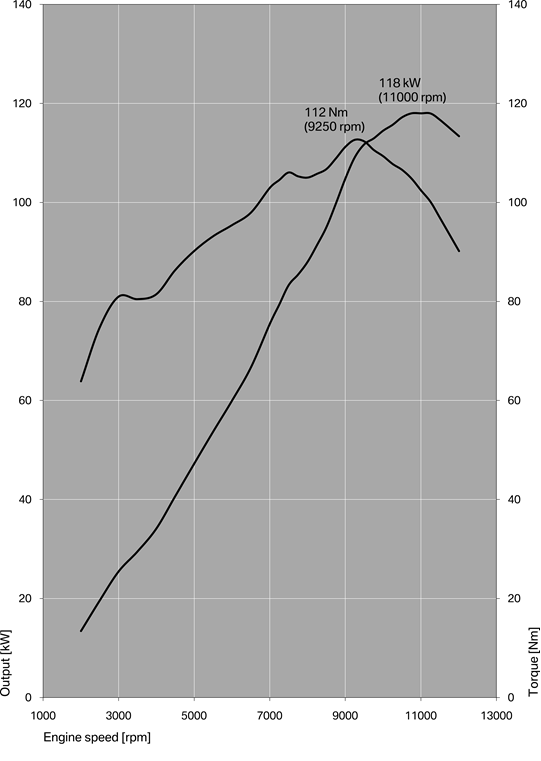 Technical Specifications.For Release:November 5, 2013November 5, 2013Contact:Roy OliemullerBMW Motorrad USA Communications ManagerTel. 201-307-4082 /roy.oliemuller@bmwna.com Roy OliemullerBMW Motorrad USA Communications ManagerTel. 201-307-4082 /roy.oliemuller@bmwna.com Roy OliemullerBMW Motorrad USA Communications ManagerTel. 201-307-4082 /roy.oliemuller@bmwna.com Roy OliemullerBMW Motorrad USA Communications ManagerTel. 201-307-4082 /roy.oliemuller@bmwna.com BMW S 1000 REngineDisplacementcm3999Bore/strokemm80/49.7OutputkW/hp118/160at rpm11000TorqueNm / lb-ft                                                                                112 Nm / 83 lb-ftatrpm9250Typewater-cooled in-line four-cylinder engineCompression/fuel12.0: 1/at least premium unleaded (95 RON) Valve actuationDOHC (double overhead camshaft), valve actuation via single rocker armsValves per cylinder4Ø Intake/outletmm33.5/27.2Ø Throttle valvemm48Engine managementBMS-XEmission controltwo closed-loop 3-way catalytic convertersElectrical systemAlternatorW350V/Ah12/9, maintenance-free (with DWA 12/10)HeadlightWlow beam 1 x H 7/55 Whigh beam 1 x H 7/55 WStarterkW0.8Power transmission ‒ gearboxClutchmulti-disc anti-hopping oil-bath clutch, mechanically operatedGearboxconstant mesh 6-speed gearboxPrimary ratio1.652Transmission ratios                  I2.647	II2.091	III1.727	IV1.500	V1.360	VI1.261Rear wheel drivechain Transmission ratio 2.647ChassisFrame construction typealuminum bridge frame, engine self-supportingSuspension, frontupside-down fork, stanchion diameter 46 mm, 
adjustable for bump and rebound 
Optional DDC: electronically adjustable dampingSuspension, rearaluminum double-strut swingarm with central spring strut, adjustable rebound,Optional DDC: electronically adjustable dampingSpring travel, front/rearmm 120mm/120mm                                    inches             4.7 inches/4.7 inchesWheel castormm98.5mm                                                 inches                             3.9 inchesWheelbasemm1439mm                                                inches                           56.7 inchesSteering head angle°65.4BMW S 1000 RBrakesfrontfloating twin-disc brakes,Ø 320 mm, radial four-piston fixed callipersrearsingle-disc brake, Ø 220 mm, single-piston floating calliperABSBMW Motorrad Race ABS 
(part integral, can be switched off)ASCBMW Motorrad ASC 
Optional: BMW Motorrad DTCWheelscast aluminium wheelsfront3.50 x 17"rear6.00 x 17"Tyresfront120/70 ZR17rear190/55 ZR17Dimensions and weightsTotal lengthmm2,057                                                                                           inches 81.0Total width with mirrorsmm845                                                                                              inches 33.3Seat heightmm814                                                                                              inches 32.0DIN unladen weight, road readykg207                                                                                                    lbs 456Permitted total weightkg407                                                                                                    lbs 897Fuel tank capacityl17.5                                                                                                    gal 4.6Performance figuresFuel consumption90 km/h (55 mph)l/100 km                                                                         5.4 l/100km (44mpg)120 km/h (75 mph)l/100 km                                                                         5.6 l/100km (42 mpg)Acceleration0‒100 km/h  (61 mph)s3.1Maximum speedkm/h                                                                       > 200km/h (>125 mph)